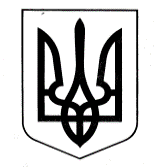  УКРАЇНАУПРАВЛІННЯ ОСВІТИСАФ’ЯНІВСЬКОЇ СІЛЬСЬКОЇ РАДИ ІЗМАЇЛЬСЬКОГО РАЙОНУ ОДЕСЬКОЇ ОБЛАСТІОЗЕРНЯНСЬКИЙ ЗАКЛАД ЗАГАЛЬНОЇ СЕРЕДНЬОЇ СВІТИ НАКАЗ22.07.2022 р.                                                                                             № 78/О                                                                                                  Про створення постійно-діючої технічної комісії з обстеження приміщень і захисної споруди Озернянського ЗЗСОНа  виконання вимог статті 13 та 17 Закону Країни «Про охорону праці», пункту 1 розділу ІV Положення про організацію роботи з охорони праці та безпеки життєдіяльності учасників освітнього процесу в установах і закладах освіти, затвердженного наказом Міністерства освіти і науки України від 26.12.2017 №1669, зареєстрованого в міністерстві юстіції України 23.01.2018 за №100/31552, згідно розпорядження начальника Одеської обласної військової адміністрації від 17.06.2022 р. № 345/А-2022 «Про підготовку закладів освіти області до початку 2022-2023 навчального року», наказу директора Департаменту освіти і науки Одеської обласної військової адміністрації від 20.06.2022 р. № 40/ОД «Про підготовку закладів освіти області до початку 2022-2023 навчального року та особливості організації освітнього процесу в умовах воєнного стану», наказу управління освіти Саф’янівської сільської ради Ізмаїльського району Одеської області від 11.07.2022 року №48/А «Про підготовку закладів освіти Саф’янівської сільської ради до початку 2022-2023 навчального року та організацію освітньої діяльності в умовах воєнного стану», з метою виконання комплексу заходів, спрямованих на створення безпечних та нешкідливих умов навчання, утримання і праці, безпечного освітнього середовища, формування колективного та індивідуального захисту учасників освітнього процесу від небезпечних факторів та надзвичайних ситуацій, які виникають внаслідок та в умовах воєнного стану, забезпечення доступності та якості надання освітніх послуг, з урахуванням безпекової ситуації, яка складатиметься в регіоні Н А К А З У Ю:Створити постійно діючу технічну комісію з обстеження приміщень і захисної споруди Озернянського ЗЗСО у складі:Голова комісії: Тельпіз ОФ. – директор закладуЧлени комісії:Тарай В.В., заступник директора з навчально-виховної роботи;Чудін О.Г., заступник директора з навчально-виховної роботи;Мартинчук С.П., заступник директора з навчально-виховної роботи;Телеуця А.В., заступник з виховної роботи;Бойнегрі О.І., заступник директора з АГЧ;Гойчу Ф.П., голова профспільки;Марку І.П., вчитель хімії;Спінатій К.М., вчитель біології;Моску М.І., робітник з обслуговування шкільних приміщень;Кальчу О.Г., медична сестра школи.Постійно-діючій технічній комісії з обстеження приміщень інженерно-технічних комунікацій закладу провести обстеження будівель, приміщень, комунікацій, устаткування, обладнання, захисної споруди (ПРУ) та скласти відповідні акти і паспорти безпеки згідно додатків до листа Міністерства освіти і науки України від 11.07.2022 р. № 1/7707-22 «Про підготовку  закладів освіти до нового навчального року та опалювального сезону в умовах воєнного стану».Контроль за виконанням даного наказу залишаю за собою.Директор            ______________     Оксана ТЕЛЬПІЗЗ наказом ознайомлені:     __________ Бойнегрі О.І.__________ Чудін О.Г.__________ Тарай В.В.__________ Мартинчук С.П.__________ Телеуця А.В.__________ Гойчу Ф.П.__________ Марку І.П.__________ Спінатій К.М.__________ Кальчу О.Г.__________Моску М.І.